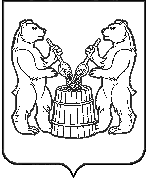 ГЛАВАУСТЬЯНСКОГО МУНИЦИПАЛЬНОГО РАЙОНААРХАНГЕЛЬСКОЙ  ОБЛАСТИРАСПОРЯЖЕНИЕот  18   января 2022 года  № 7р.п.  ОктябрьскийО комиссии по соблюдению требований к служебному поведению муниципальных служащих и урегулированию конфликта интересов в Устьянском муниципальном районе Архангельской области 	В соответствии с Указом Губернатора Архангельской области от                      4 августа 2014 года N 89-у «Об утверждении Положения о комиссии по соблюдению требований к служебному поведению муниципальных служащих и урегулированию конфликта интересов в органе местного самоуправления, аппарате избирательной комиссии муниципального образования Архангельской области»:Мемнонова О.В. – заместитель главы Устьянского муниципального района по социальным вопросам (председатель комиссии)Подпалов М.И. – заместитель главы Устьянского муниципального района  по строительству и муниципальному хозяйству (заместитель председателя)Чеботарь А.А. – главный специалист отдела по организационной работе и местного самоуправления (секретарь комиссии).Члены комиссии:Кузнецова Е.В. –заведующий юридическим отделомЗасухина Н.А. – заведующий отделом по организационной работе и местному самоуправлению Попова Т.П. – председатель Собрания депутатов Устьянского муниципального района (по согласованию)Подшивайлова В.Я. – председатель районной общественной организации ветеранов (пенсионеров) войны и труда (по согласованию)Акулов В.В. – член Общественного совета муниципального образования «Устьянский муниципальный район» (по согласованию)Кочмарик Н.М. – директор Государственного автономного профессионального образовательного учреждения Архангельской области «Устьянский индустриальный техникум» (по согласованию).	2. Распоряжения администрации Устьянского  муниципального  района Архангельской области  от 1 июля 2021 года № 89 признать утратившим силу.	3. Настоящее распоряжение вступает в силу с момента подписания. Исполняющий обязанности главыУстьянского муниципального района	О.В.Мемнонова